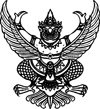 ประกาศ องค์การบริหารส่วนตำบลช่อระกาเรื่อง สอบราคาจ้างโครงการก่อสร้างถนน คสล. สายบ้านโนนสมบูรณ์ – รร.บ้านขามเวียน  หมู่ที่  ๙ ********************             องค์การบริหารส่วนตำบลช่อระกา  มีความประสงค์จะสอบราคาจ้างโครงการก่อสร้างถนน คสล. สายบ้านโนนสมบูรณ์–รร. ขามเวียน หมู่ที่ ๙ ราคากลางของงานก่อสร้างในการสอบราคาครั้งนี้เป็นเงินทั้งสิ้น  ๓๑๑,๔๐๐.-  บาท       (-สามแสนหนึ่งหมื่นหนึ่งพันสี่ร้อยบาทถ้วน-)                                   ผู้มีสิทธิเสนอราคาจะต้องมีคุณสมบัติ ดังต่อไปนี้                   ๑. เป็นผู้มีอาชีพรับจ้างงานที่สอบราคาจ้าง ซึ่งมีผลงานก่อสร้างประเภทเดียวกัน ในวงเงินไม่น้อยกว่า ๑๕๕,๗๐๐.๐๐ บาท
                   ๒. ไม่เป็นผู้ที่ถูกระบุชื่อไว้ในบัญชีรายชื่อผู้ทิ้งงานของทางราชการและได้แจ้งเวียนชื่อแล้ว
                   ๓. ไม่เป็นผู้ได้รับเอกสิทธิ์หรือความคุ้มกัน ซึ่งอาจปฏิเสธไม่ยอมขึ้นศาลไทย เว้นแต่รัฐบาลของผู้เสนอราคาได้มีคำสั่งให้สละสิทธิ์ความคุ้มกันเช่นว่านั้น
                   ๔. เป็นผู้ที่ผ่านการคัดเลือกผู้มีคุณสมบัติเบื้องต้นในการจ้างขององค์การบริหารส่วนตำบลช่อระกา
                   ๕. ไม่เป็นผู้มีผลประโยชน์ร่วมกันกับผู้เสนอราคารายอื่นที่เข้าเสนอราคาให้แก่องค์การบริหารส่วนตำบลช่อระกา ณ  วันประกาศสอบราคา หรือไม่เป็นผู้กระทำการอันเป็นการขัดขวางการแข่งขันราคาอย่างเป็นธรรมในการสอบราคาจ้างครั้งนี้          กำหนดดูสถานที่ก่อสร้างในวันที่ ๒๓  พฤษภาคม  ๒๕๕๖  ตั้งแต่เวลา ๑๔.๓๐ ถึง ๑๕.๐๐ น.  ณ. บ้านโนนสมบูรณ์  หมู่ที่  ๙                                                                                                                 กำหนดยื่นซองสอบราคา ในวันที่ ๑๐ – ๒๓  พฤษภาคม  ๒๕๕๖ ที่ทำการองค์การบริหารส่วนตำบลช่อระกา และวันที่  ๒๗  พฤษภาคม  ๒๕๕๖ ณ. ศูนย์ข้อมูลข่าวสารการจัดซื้อจัดจ้างอำเภอบ้านเหลื่อม           กำหนดเปิดซองใบเสนอราคาในวันที่  ๒๘   พฤษภาคม  ๒๕๕๖ ตั้งแต่เวลา ๑๐.๓๐ น. เป็นต้นไป          ผู้สนใจติดต่อขอซื้อเอกสารราคาชุดละ  ๑,๕๐๐.-บาท   ได้ที่องค์การบริหารส่วนตำบลช่อระกา ในวันที่  ๑๐- ๒๓  พฤษภาคม  ๒๕๕๖ และวันที่  ๒๗  พฤษภาคม  ๒๕๕๖  ณ. ศูนย์ข้อมูลข่าวสารการจัดซื้อจัดจ้างอำเภอบ้านเหลื่อม   ตั้งแต่เวลา ๐๘.๓๐ น. ถึงเวลา ๑๖.๓๐ น.     ดูรายละเอียดได้ที่เว็บไซต์   www.chaoraka.go.th    หรือสอบถามทางโทรศัพท์หมายเลข   ๐-๔๔๗๕-๖๒๘๕    ในวันและเวลาราชการ                                                                          ประกาศ ณ วันที่ ....๑๐.....พฤษภาคม......๒๕๕๖.....